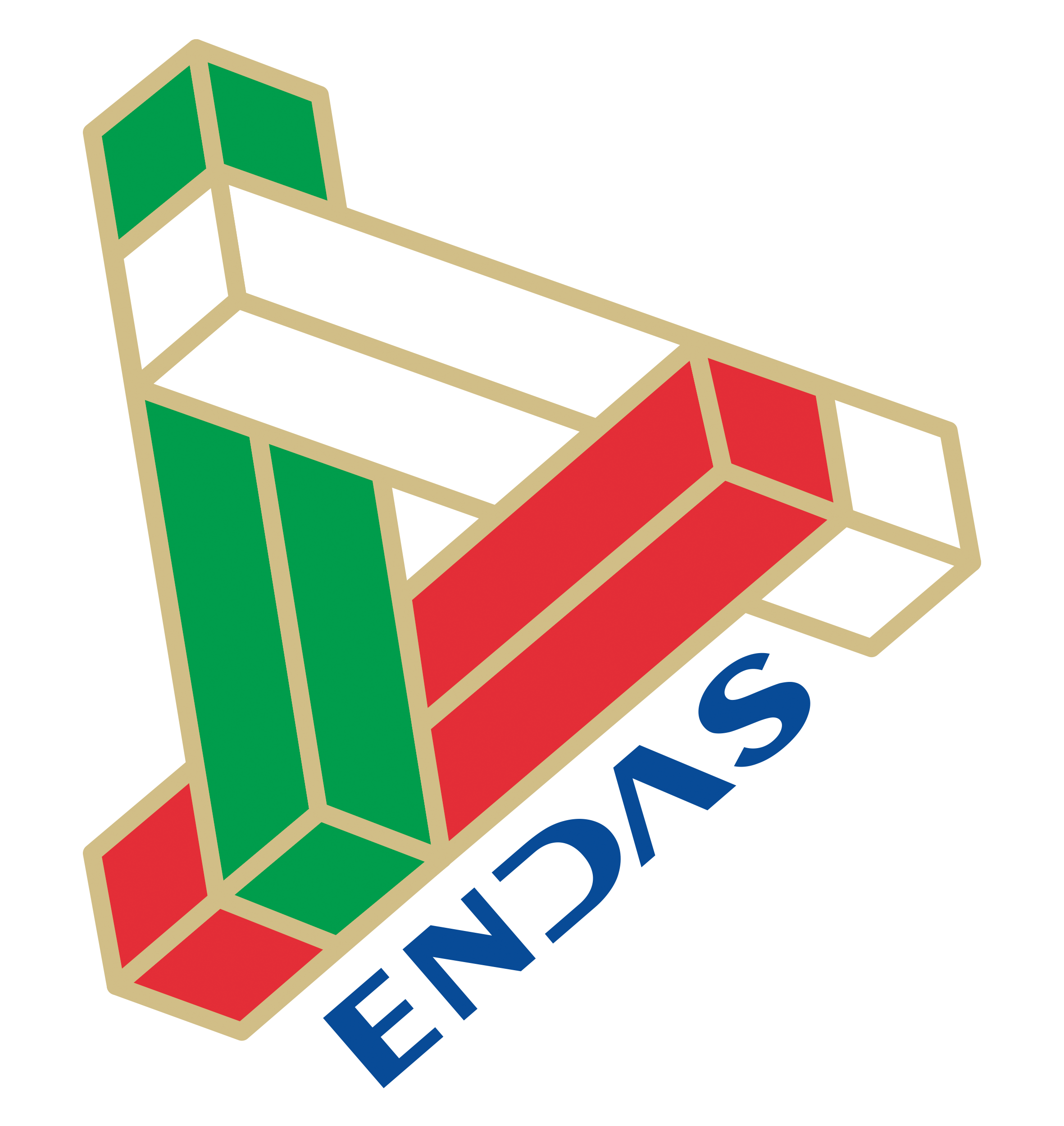 E.N.D.A.S. modulo Richiesta tesserINO Dirigenti E.n.d.a.s. 		□ NUOVO      □ RINNOVOInviare a: tesseramento@endas.itIL SOTTOSCRITTONome*______________________________________Cognome*_________________________________Nato/a a* ______________________________________________	Prov.( __)* il*   	________Residente a* 				__	_Prov. ( 	____)*  Indirizzo*	_________________________	cap* 	________Cellulare* __________________e-mail*			_______________________________	Codice fiscale* 	____		tessera*				Società*	_______________________________________	Indirizzo di spedizione (se diverso da quello indicato come residenza)_______________________________________________________________________________________DICHIARA DI ESSEREPresidente			REGIONALE □	PROVINCIALE □		ZONALE □Dirigente	NAZIONALE  □	REGIONALE □	PROVINCIALE □	ZONALE □CHIEDE LA SOTTOSCRIZIONE DELLA TESSERA□ V.I.P. CARD □ T.O.P. CARD Letta l’informativa pubblicata sul sito www.endas.it dò il consenso al trattamento dei dati ai sensi dell’art. 13 reg. EU 679/2016. Autorizzo la pubblicazione sul sito E.N.D.A.S. sez. albo nazionale del mio nome, cognome, qualifica, specialità e  □ foto tessera (eventuale).								FIRMA DEL RICHIEDENTE								_________________________________COMITATO E.N.D.A.S. __________________(Timbro e firma)